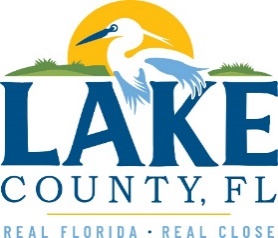 Office of Procurement ServicesP.O. Box 7800 • 315 W. Main St., Suite 416 • Tavares, FL 32778SOLICTATION: NEXT GENERATION (NG) CALL HANDLING EQUIPMENT      07/07/2023Vendors are responsible for the receipt and acknowledgement of all addenda to a solicitation. Confirm acknowledgement by including an electronically completed copy of this addendum with submittal.  Failure to acknowledge each addendum may prevent the submittal from being considered for award.THE DATE FOR RECEIPT OF PROPOSALS IS 07/13/2023, BEFORE 3:00 PM EST.Additional InformationAttachment 2 – Pricing Sheet has been replaced with Attachment 2 – Pricing Sheet corrected 07.07.2023.ACKNOWLEDGEMENTFirm Name:  I hereby certify that my electronic signature has the same legal effect as if made under oath; that I am an authorized representative of this vendor and/or empowered to execute this submittal on behalf of the vendor.  Signature of Legal Representative Submitting this Bid:  Date: Print Name: Title: Primary E-mail Address: Secondary E-mail Address: 